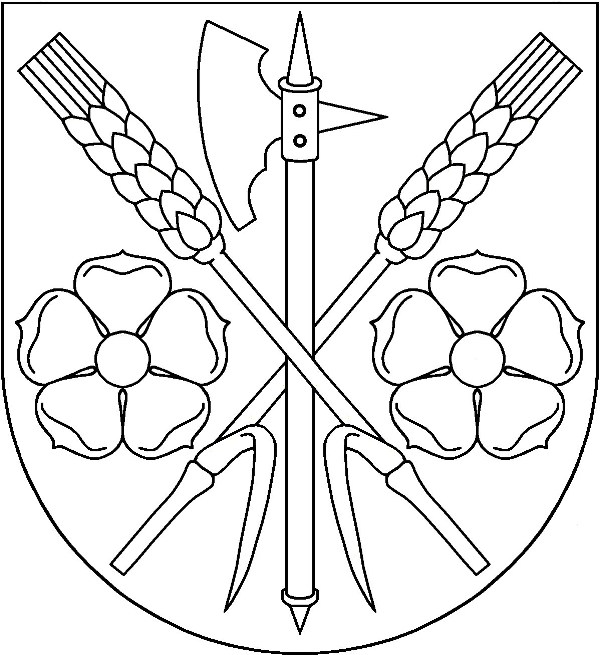 OBECNÍ ÚŘAD KŘEŠICENádražní 84, Křešice 411 48  Oznámení o nalezení ztracené věciVýzva k přihlášení se k nalezené věciČ.j.: OUK/1031/2022/ZaNObecní úřad Křešice v souladu s ustanovením § 1053 zákona č. 89/2012 Sb. občanského zákoníku, ve znění pozdějších předpisů, oznamuje nalezení ztracené věci:1/2022 – vrtací a sekací kladivoBylo nalezeno jako bezprizorní v Třebouticích dne 27. 6. 2022Pokud se vlastník výše uvedené věci na základě tohoto oznámení a výzvy nejpozději do tří let od jejího vyvěšení na úřední desce nepřihlásí na Obecním úřadu v Křešicích, Nádražní 84, 411 48 Křešice, a neprokáže vlastnictví nalezené věci, připadne tato věc podle § 1057, odst. 3 občanského zákoníku, obci. Křešice 27. 6. 2022								Michaela Brandová								     za OÚ KřešiceVyvěšeno dne: 27. 6. 2022Sejmuto dne: 